Contact number: 01740344771 Email address: tariqulislamtareq49@gmail.com OBJECTIVE To obtain a entry level position and develop a challenging career where I can make a meaningful contribution with deep credence and grow professionally with integrity, objectivity and accountability. PRIOR EDUCATIONAL STATUS: Bachelor of Arts(BA)              CGPA                                         : Study is Running              Department                                 : Pali and Buddhist Studies               Session                                       : 2019-20              Institution 	                                : University of Dhaka Higher Secondary Certificate (H.S.C)            GPA                               : 4.83            College                           : Rangpur Government City College                Section                                        : Humanities            Board                             : Dinajpur            Year                               : 2019  Secondary School Certificate (S.S.C)            GPA                               : 4.68            School                            : Mohishmury High School               Section                                        : Science           Board                               : Dinajpur           Year                                 : 2017 COMPUTER LITERACY ➢ Operating system: windows XP/2007/2010.  	 (Ms-Word, Ms-Excel, Ms-Power Point) PERSONAL INFORMATION Father’s name  	: Md. Jahangir Alam  Mother’s name 	: Most. Tahmina Begum  Present address       : Master da Surjasen Hall, University of Dhaka, Dhaka-1000 Permanent address 	 : Vill: Mohishmury     P/O: Sundar                                        P/S: Pirgachha       Dist: Rangpur Reference: DECLARATION I, the undersigned declare that the information specified in this CV is true to the best of my belief and knowledge and correctly describes my experience and myself. Sincerely yours 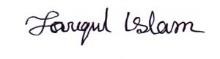 Resume        Of        Md. Tariqul Islam 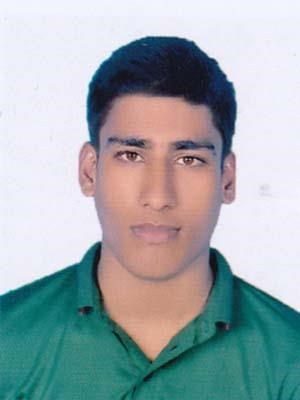 LANGUAGE SKILL LANGUAGE SKILL Language Reading Writing Spoken English Excellent Excellent Good Bangle Excellent Excellent Excellent Date of birth  : 15th February, 2002 Nationality 	 : Bangladeshi (by birth) Marital status  : Unmarried Religion  	 : Islam Blood Group  : A+ Name Dr. Shantu Borua Name Md. Aktaruzzaman Designation Assistant Professor  Designation Assistant Professor  Department Pali and Buddhist Studies  Department History Address University of Dhaka  Address Rangpur 	Govt. 	City College Mobile 01816653169 Mobile 01711231050 Email baruashantu82@yahoo.com Email 